                                  Formulaire d’inscription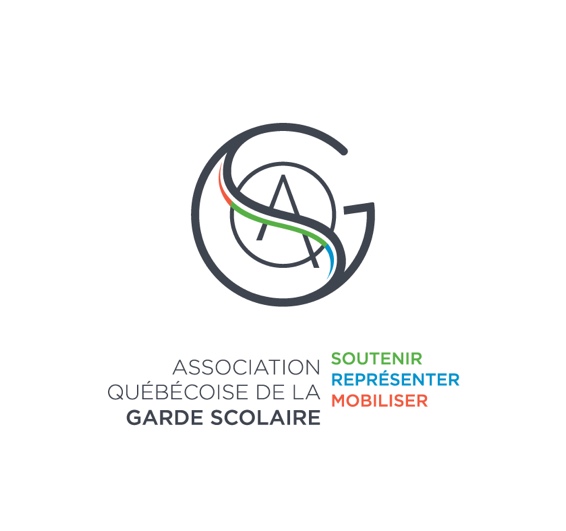          Référence en réseau ÉDUCATEUR          Québec / Premières SeigneuriesVeuillez remplir le formulaire pour vous inscrire à la référence en réseau pour le personnel éducateur, qui aura lieu à Québec le 16 décembre 2019 de 8h30 à 10h30.Lorsque complété, veuillez envoyer le formulaire par courriel, à l’adresse suivante : natacha.guignard@gardescolaire.org | Au plus tard, le 5 décembre 2019.INFORMATIONS SUR L’ÉCOLE DU PARTICIPANTNom de l’école : Nom de la commission scolaire :      Numéro de client AQGS (nom d’utilisateur du site gardescolaire.org) :      INFORMATIONS SUR LE PARTICIPANTPrénom :      Nom :      Numéro de téléphone :      Adresse courriel :      Pour inscrire plus d’un participant, remplir la page 2 du formulaireSi vous avez des questions, veuillez communiquer avec :Natacha GuignardConseillère aux membres(450) 670-8390 poste 229natacha.guignard@gardescolaire.org INFORMATIONS SUR LE PARTICIPANT 2Prénom :      Nom :      Numéro de téléphone :      Adresse courriel :      INFORMATIONS SUR LE PARTICIPANT 3Prénom :      Nom :      Numéro de téléphone :      Adresse courriel :      INFORMATIONS SUR LE PARTICIPANT 4Prénom :      Nom :      Numéro de téléphone :      Adresse courriel :      INFORMATIONS SUR LE PARTICIPANT 5Prénom :      Nom :      Numéro de téléphone :      Adresse courriel :      